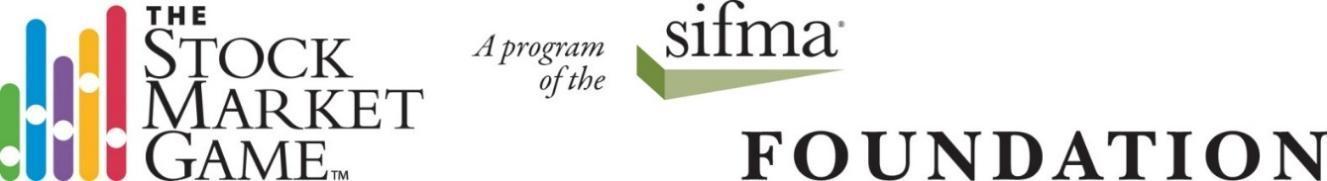 Spring 2021 Webinar ScheduleWebinar Topics for Novice and All Participants: Basic Company Research 101 (30 min): Using Yahoo finance, basic terminology, and company headlines will be reviewed. All attendees will receive a recording of the webinar, SMG classroom activity, and slideshow.ESG Investing Explained (30 min): Do you want to invest sustainably? When you are investing in ESG companies, you are factoring in environmental, social, and governance issues, in addition to the expected financials, when evaluating potential stocks for your portfolio. For this session, we will be using the Newday Sustainable Stock List.Fast Forward - Former SMG Student Panel (30 Min): Hear from former successful participants in the SMG and Capitol Hill Challenge. You will hear their perspective tips and a fast forward look into how their SMG participation shaped their short and long-term career goals.Future Financial Mindset (30 min): Come hear how to make the connection between SMG’s lessons and activities and your student’s future to becoming life-long financial learners. All attendees will receive a recording of the webinar and slideshow.Interactive Choice Board Activities (30 min): Explore SMG’s student choice board of activities motivating intrinsic learning, differentiated instruction, and content presented for various learning styles. The session will also discuss utilizing SMG for your online education. All attendees will receive a recording of the webinar, SMG classroom activity, and slideshow.Investing 101 - Questions & Answers (30 min): Are you brand new to investing? Investing 101 is dedicated to helping you feel more confident by answering investing questions, providing resources, feedback, or any assistance you may need. Please email questions to LindaCoxSMG@outlook.com  ahead of the webinar, if possible, to ensure we answer your questions thoroughly. We also welcome anyone who would like to listen and gain knowledge. Let’s Trade Today! (30 min): A quick overview of the SMG portfolio and getting your students trading today! All attendees will receive a recording of the webinar, SMG classroom activity, and slideshow.Let’s Trade Today! (Remotely) (30 min): In this session, we will focus on utilizing SMG for your online education. We will give a quick overview of the SMG portfolio and get your students trading today! All attendees will receive a recording of the webinar, SMG classroom activity, and slideshow.Live in the Classroom with SMG (30 min): Teachers take a break! We will instruct a live class applying fundamental concepts to our 10 Mini Core Lessons series every Tuesday. If you miss the class, please use our recording. All attendees will receive a recording of the webinar, SMG classroom activity, and slideshow.New! Financial Literacy Month of Activities (30 min): April is National Financial Literacy Month. We are celebrating with a month-long calendar of 20 short, engaging activities for all ages and learning styles. The session will also discuss utilizing SMG for your online education. All attendees will receive a recording of the webinar, SMG classroom activity, and slideshow.Presentation Tips & Strategies for the Stock Market Game (30 min): Help students create presentation strategies and improve first impressions by enhancing speaking and listening skills, virtually or in person, with a few simple steps. The session will also discuss utilizing SMG for your online education. All attendees will receive a recording of the webinar and slideshow. Reflection Activities – Start Today! (30 min): Learn various SMG reflection activities supporting learning objectives. The session will also discuss utilizing SMG for your online education. All attendees will receive a recording of the webinar, SMG classroom activity, and slideshow.Stock Market Games (SMG) – 30 Minutes Per Week Is All You Need! (30 min): Spending 30 minutes per week will have your students learning about long-term investing. All attendees will receive a recording of the webinar, SMG classroom activity, and slideshow.Stock Market Game (SMG) Basics from Beginner to Pro (30 min): Rules, Teacher Resources, and Team/Student Portfolio. All attendees will receive a recording of the webinar, SMG classroom activity, and slideshow.SWOT Analysis Bootcamp (30 min): String up your boots and learn the marching drills for a SWOT (Strength, Weakness, Opportunity, Threat) strategic stock analysis matrix appropriate for all grades. The session will also discuss utilizing SMG for your online education. All attendees will receive a recording of the webinar, SMG classroom activity, and slideshow.Trading Stocks 101 (30 min): What are stocks, market cap, indices, sectors and trading stocks. All attendees will receive a recording of the webinar, SMG classroom activity, and slideshow.Trading Stocks 101 (Remotely) (30 min): In this session, we will focus on utilizing SMG for your online education. We will address; what are stocks, market cap, indices, sectors and trading stocks. All attendees will receive a recording of the webinar, SMG classroom activity, and slideshow.Tracking Your Investments 101 (30 min): Team analysis of major indexes and portfolio holdings. All attendees will receive a recording of the webinar, SMG classroom activity, and slideshow.Tracking Your Investments 101 (Remotely) (30 min): In this session, we will focus on utilizing SMG for your online education. We will discuss team analysis of major indexes and portfolio holdings. All attendees will receive a recording of the webinar, SMG classroom activity, and slideshow.Week Ahead Resources & Tips (30 min): What’s going on in the news this week? What stocks have earnings reports, splits, and are there any Initial Public Offerings (IPOs)? Is there any major news on the Economic Calendar? For example, Retail Sales, Consumer Confidence Index, Trade, etc. Let’s talk it out together! This session follows the weekly Monday Newsletter - THE SMG WEEK AHEAD, starting 2/1/2021, containing the week's overview of the financial markets, learning objectives, resources, upcoming events, and helpful tips. The webinar will follow every Tuesday at 8:00 pm EST and focus on providing weekly discussion topics, resource tips, and answering questions. All attendees will receive a recording of the webinar.Webinar Topics for Veteran and All Participants - Level 200: Advanced Company Research Made Easy (30 min): Learn how to research companies using annual reports and fundamental analysis. The session will also discuss utilizing SMG for your online education. Level 200. All attendees will receive a recording of the webinar, SMG classroom activity, and slideshow.How to Create a Stock Analysis Chart (30 min): Learn how to create and understand a Stock Moving Day Average Chart in Yahoo Finance, along with a quick view of Bollinger Bands, Volume, and Candle Sticks. Level 200. The session will also discuss utilizing SMG for your online education. All attendees will receive a recording of the webinar and slideshow.What Causes Stock Prices to Change? (Advanced) (30 min): Discover additional resources for students to explore stock price changes. The session will also discuss utilizing SMG for your online education. Level 200. All attendees will receive a recording of the webinar, SMG classroom activity, and slideshow.What is Fundamental and Technical Analysis? (30 min): Review of the two different strategies used to measure and forecast future stock prices. The session will also discuss utilizing SMG for your online education. Level 200. All attendees will receive a recording of the webinar, SMG classroom activity, and slideshow.Yahoo Finance Analytics Made Easy (30 min): Come and learn several of Yahoo Finance’s analytical tools, the host’s personal favorites, and additional resources. The session will also discuss utilizing SMG for your online education. Level 200. All attendees will receive a recording of the webinar and slideshow.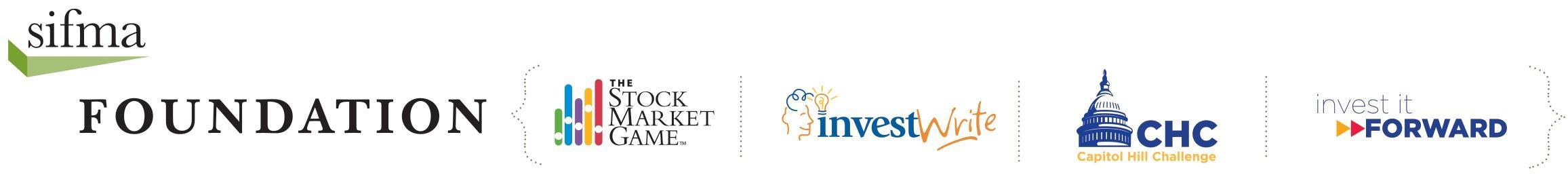 Stock Market Game Spring Webinar Schedule - January 2021Stock Market Game Spring Webinar Schedule - January 2021Stock Market Game Spring Webinar Schedule - January 2021Stock Market Game Spring Webinar Schedule - January 2021Stock Market Game Spring Webinar Schedule - January 2021DateDayTimeTitleRegistration Link1/11/21Mon6:30 PMTrading Stocks 101 (Remotely)https://attendee.gotowebinar.com/register/18515076241583797881/13/21Wed6:30 PMSMG – 30 Minutes Per Weekhttps://attendee.gotowebinar.com/register/81565075200585359481/14/21Thur6:30 PMBasic Company Research 101https://attendee.gotowebinar.com/register/4309495961881500281/14/21Thur8:00 PMInvesting 101 - Questions & Answershttps://attendee.gotowebinar.com/register/20601399555289787001/19/21Tues8:00 PMYahoo Finance Analytics Made Easyhttps://attendee.gotowebinar.com/register/60445886751706764921/20/21Wed6:30 PMLet’s Trade Today!https://attendee.gotowebinar.com/register/46219217838982684281/21/21Thur8:00 PMHow to Create a Stock Analysis Charthttps://attendee.gotowebinar.com/register/23248803652649633401/23/21Sat11:00 AMInvesting 101 - Questions & Answershttps://attendee.gotowebinar.com/register/14030531150724687481/25/21Mon6:30 PMSMG Basics – From Beginner to Prohttps://attendee.gotowebinar.com/register/41966702686932083321/26/21Tue8:00 PMYahoo Finance Analytics Made Easyhttps://attendee.gotowebinar.com/register/91948753062154073751/27/21Wed6:30 PMTracking Your Investments 101https://attendee.gotowebinar.com/register/33854857740921797241/28/21Thur6:30 PMBasic Company Research 101https://attendee.gotowebinar.com/register/88875090296925913721/28/21Thur8:00 PMSWOT Analysis Bootcamphttps://attendee.gotowebinar.com/register/19910356497234337401/30/21Sat11:00 AMPresenting Tips & Strategieshttps://attendee.gotowebinar.com/register/3330074786495706384Stock Market Game Spring Webinar Schedule - February 2021Stock Market Game Spring Webinar Schedule - February 2021Stock Market Game Spring Webinar Schedule - February 2021Stock Market Game Spring Webinar Schedule - February 2021Stock Market Game Spring Webinar Schedule - February 2021DateDayTimeTitleRegistration Link2/2/21Tue11:00 AMLive in The Classroom: Why is Investing Important?https://attendee.gotowebinar.com/register/10767389546698099322/2/21Tue8:00 PMWeek Ahead Resources & Tipshttps://attendee.gotowebinar.com/rt/45392066241669516952/3/21Wed6:30 PMSMG – 30 Minutes Per Weekhttps://attendee.gotowebinar.com/register/34024446414390883962/4/21Thur6:30 PMTrading Stocks 101https://attendee.gotowebinar.com/register/2458369180476859002/4/21Thur8:00 PMFuture Financial Mindsethttps://attendee.gotowebinar.com/register/89146570712941214842/6/21Sat11:00 AMInvesting 101 – Questions and Answershttps://attendee.gotowebinar.com/register/33168476612169326202/8/21Mon6:30 PMSMG Basics – From Beginner to Prohttps://attendee.gotowebinar.com/register/16858057242949665402/9/21Tue11:00 AMLive in the Classroom: What is a Stock & Tickerhttps://attendee.gotowebinar.com/register/34979273307079037592/9/21Tue8:00 PMWeek Ahead Resources & Tipshttps://attendee.gotowebinar.com/rt/45392066241669516952/10/21Wed6:30 PMTrading Stocks 101 (Remotely)https://attendee.gotowebinar.com/register/17710134774011118202/10/21Wed8:00 PMESG Investing Explainedhttps://attendee.gotowebinar.com/rt/70518985569039721122/11/21Thur6:30 PMLet’s Trade Today! (Remotely)https://attendee.gotowebinar.com/register/81762635449877376152/11/21Thur8:00 PMYahoo Finance Analytics Made Easyhttps://attendee.gotowebinar.com/register/83749551917315727512/13/21Sat11:00 AMReflection Activities – Start Today!https://attendee.gotowebinar.com/register/67328873522063191192/16/21Tue11:00 AMLive in the Classroom: Portfolio Overviewhttps://attendee.gotowebinar.com/register/24440289428103741592/16/21Tue8:00 PMWeek Ahead Resources & Tipshttps://attendee.gotowebinar.com/rt/45392066241669516952/18/21Thur6:30 PMTracking Your Investments 101https://attendee.gotowebinar.com/register/75722754195715266712/18/21Thur8:00 PMHow to Create a Stock Analysis Charthttps://attendee.gotowebinar.com/register/21764034145631646872/22/21Mon6:30 PMSMG – 30 Minutes Per Weekhttps://attendee.gotowebinar.com/register/833488906730109592/23/21Tue11:00 AMLive in the Classroom: How to Read a Stock Quotehttps://attendee.gotowebinar.com/register/38263151700411689112/23/21Tue8:00 PMWeek Ahead Resources & Tipshttps://attendee.gotowebinar.com/rt/45392066241669516952/24/21Wed6:30 PMBasic Company Research 101https://attendee.gotowebinar.com/register/44976186958448594072/24/21Wed8:00 PMFast Forward - Former SMG Student Panelhttps://attendee.gotowebinar.com/register/5632065514485842072/25/21Thur6:30 PMLet’s Trade Today!https://attendee.gotowebinar.com/register/75349151139714342552/25/21Thur8:00 PMSWOT Analysis Bootcamphttps://attendee.gotowebinar.com/register/4234992646969195279Stock Market Game Spring Webinar Schedule - March 2021Stock Market Game Spring Webinar Schedule - March 2021Stock Market Game Spring Webinar Schedule - March 2021Stock Market Game Spring Webinar Schedule - March 2021Stock Market Game Spring Webinar Schedule - March 2021DateDayTimeTitleRegistration Link3/1/21Mon6:30 PMSMG – 30 Minutes Per Weekhttps://attendee.gotowebinar.com/register/78593754977700997273/2/21Tue11:00 AMLive in the Classroom: Stock Researchhttps://attendee.gotowebinar.com/register/47446679634900449433/2/21Tue8:00 PMWeek Ahead Resources & Tipshttps://attendee.gotowebinar.com/rt/45392066241669516953/3/21Wed6:30 PMTracking Your Investments 101 (Remotely)https://attendee.gotowebinar.com/register/15249075907339945113/4/21Thur6:30 PMLet’s Trade Today! (Remotely)https://attendee.gotowebinar.com/register/56283718470126369433/4/21Thur8:00 PMAdvanced Company Research Made Easyhttps://attendee.gotowebinar.com/register/88331887572355517593/8/21Mon6:30 PMSMG Basics – From Beginner to Prohttps://attendee.gotowebinar.com/register/74196357178458365593/9/21Tue11:00 AMLive in the Classroom: Ruleshttps://attendee.gotowebinar.com/register/1122275635768450713/9/21Tue8:00 PMWeek Ahead Resources & Tipshttps://attendee.gotowebinar.com/rt/45392066241669516953/10/21Wed8:00 PMNew! Financial Literacy Month Activitieshttps://attendee.gotowebinar.com/register/34589661361784611993/11/21Thur6:30 PMTrading Stocks 101https://attendee.gotowebinar.com/register/85664879182673756313/11/21Thur8:00 PMInteractive Choice Board Activitieshttps://attendee.gotowebinar.com/register/75570493825504302233/15/21Mon6:30 PMSMG – 30 Minutes Per Weekhttps://attendee.gotowebinar.com/register/65903081818749437593/16/21Tue11:00 AMLive in the Classroom: Diversification & Riskhttps://attendee.gotowebinar.com/register/66309769179631995033/16/21Tue8:00 PMWeek Ahead Resources & Tipshttps://attendee.gotowebinar.com/register/66309769179631995033/17/21Tue6:30 PMTracking Your Investments 101https://attendee.gotowebinar.com/register/34830168535241761433/18/21Thur6:30 PMLet’s Trade Today!https://attendee.gotowebinar.com/register/16440990492316216473/18/21Thur8:00 PMReflection Activities - Start Today!https://attendee.gotowebinar.com/register/6591697272094302873/22/21Mon6:30 PMSMG Basics – From Beginner to Prohttps://attendee.gotowebinar.com/register/48041438459715315353/23/21Tue11:00 AMLive in the Classroom: What Causes Stock Prices to Changehttps://attendee.gotowebinar.com/register/91379425941297653913/23/21Tue8:00 PMWeek Ahead Resources & Tipshttps://attendee.gotowebinar.com/rt/45392066241669516953/24/21Wed6:30 PMBasic Company Research 101https://attendee.gotowebinar.com/register/58809747478897830553/25/21Thur8:00 PMWhat Causes Stock Prices to Change? (Advanced)https://attendee.gotowebinar.com/register/4198016477961653913/30/21Tue11:00 AMLive in the Classroom: Buy, Sell, or Holdhttps://attendee.gotowebinar.com/register/46762002749171205273/30/21Tue8:00 PMWeek Ahead Resources & Tipshttps://attendee.gotowebinar.com/rt/4539206624166951695Stock Market Game Spring Webinar Schedule - April 2021Stock Market Game Spring Webinar Schedule - April 2021Stock Market Game Spring Webinar Schedule - April 2021Stock Market Game Spring Webinar Schedule - April 2021Stock Market Game Spring Webinar Schedule - April 2021DateDayTimeTitleRegistration Link4/1/21Thur8:00 PMWhat is Fundamental vs Technical Analysis?https://attendee.gotowebinar.com/register/31775780208863070874/5/21Mon6:30 PMLet’s Trade Today!https://attendee.gotowebinar.com/register/29041602653840394394/6/21Tue11:00 AMLive in the Classroom: ESG Stockshttps://attendee.gotowebinar.com/register/43950287634158195354/6/21Tue8:00 PMWeek Ahead Resources & Tipshttps://attendee.gotowebinar.com/rt/45392066241669516954/7/21Wed6:30 PMTrading Stocks 101https://attendee.gotowebinar.com/register/40446221042249413274/7/21Wed8:00 PMESG Investing Explainedhttps://attendee.gotowebinar.com/rt/70518985569039721124/8/21Thur8:00 PMNew! Financial Literacy Month Activitieshttps://attendee.gotowebinar.com/register/14642530317881551514/12/21Mon6:30 PMTracking Your Investments 101https://attendee.gotowebinar.com/register/2708651012327088794/13/21Tue11:00 AMLive in the Classroom: Top Spring 2021 Stockshttps://attendee.gotowebinar.com/register/21303261807787148954/13/21Tue8:00 PMWeek Ahead Resources & Tipshttps://attendee.gotowebinar.com/rt/45392066241669516954/14/21Wed6:30 PMLet’s Trade Today!https://attendee.gotowebinar.com/register/45051129671004216474/15/21Thur8:00 PMPresentation Tips & Strategieshttps://attendee.gotowebinar.com/register/73635485302017966234/20/21Tue11:00 AMLive in the Classroom: Why Investing is Importanthttps://attendee.gotowebinar.com/register/692190667452088474/20/21Tue8:00 PMWeek Ahead Resources & Tipshttps://attendee.gotowebinar.com/rt/45392066241669516954/22/21Thur8:00 PMFuture Financial Mindsethttps://attendee.gotowebinar.com/register/1478252013833161487